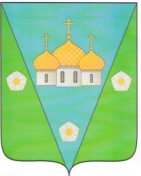 АДМИНИСТРАЦИЯ МУНИЦИПАЛЬНОГО ОБРАЗОВАНИЯ«ЗАОСТРОВСКОЕ»РАСПОРЯЖЕНИЕ 08 июня 2022 г.                                                                                                    №  65д. Большое АнисимовоО продаже земельных участков с аукционаРуководствуясь п. 2 ст. 3.3. Федерального закона № 137-ФЗ от 25.10.2001 «О введении в действие Земельного Кодекса Российской Федерации», ст. 39.11., ст. 39.12. Земельного кодекса Российской Федерации, учитывая Протокол заседания комиссии по организации и проведению торгов по земельным участкам на территории МО «Заостровское» № 1 от 01 июня 2022 года:1. Выставить на продажу с открытого аукциона, по начальной цене предмета аукциона равной кадастровой стоимости, право собственности на земельные участки:29:16:203201:433,29:16:200501:731        29:16:200501:7302. Администрации сельского поселения «Заостровское» Приморского муниципального района Архангельской области совершить все необходимые действия, связанные с организацией и проведением аукциона.Глава муниципального образования                                                        Алимов А.К.Приложение № 1к Распоряжению главы муниципального образования «Заостровское» №    от 08.06.2022 г.Комиссия для проведения электронного аукциона.Председатель комиссии: Алимов Александр Киямович - глава муниципального образования «Заостровское»Заместитель председателя Гаврыш Оксана Олеговна ‒ заместитель главы местной администрации.Члены комиссии: Горулева Анна Вячеславовна ‒ заместителю главы главному бухгалтеру местной администрации;Евсеев Александр Владиславович ‒ консультант-юрист местной администрации;Смолина Галина Витальевна ‒ руководитель муниципального казённого учреждения муниципального образования «Заостровское» «Заостровский обслуживающий центр»;Функции секретаря возложить на Гаврыш Оксану Олеговну.